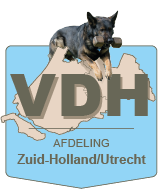 Het provinciaal bestuur van de afdeling Zuid-Holland/Utrechtnodigt u uit tot het bijwonen van deVOORJAARSVERGADERINGop maandag 15 april 2024; aanvang: 20.00 uurLocatie: Kringgroep “Gouda”; Kale Jonkerpad 5, GoudaAgenda:OpeningNotulen najaarsvergadering d.d. 6 november 2023Ingekomen/uitgaande stukkenMededelingenJaarverslagen 2023SecretarisPenningmeesterKascontrolecommissiePortefeuille Fokkerij en GezondheidPortefeuille SportafrichtingPortefeuille Sport en Overige - BehendigheidBestuursverkiezing;                             Aftredend en herkiesbaar:-Dhr. Theo de Vlieger, PenningmeesterVerkiezing afgevaardigde voor de Algemene Vergadering;
 		Aftredend en niet herkiesbaar: 		-Dhr. Menno Mackay	Vacature	Benoeming kascontrole commissie.Evenementen 2024Verslag VDH AV 25 november 2023 en PB/HB overleg 17 februari 2024Voorstellen voor de Algemene Vergadering van 25 mei 2024RondvraagSluitingNotulen en verslagen kunt u downloaden van de website www.vdhafdelingzuidholland.nl 
Routebeschrijving via www.kg-gouda.nl Kandidaten voor de bij punt 6 en 7 genoemde functie dienen uiterlijk 48 uur voor de vergadering binnen te zijn bij de secretaris. (Zie artikel G van het Huishoudelijk Reglement van de VDH)Toegang tot deze vergadering hebben VDH leden op vertoon van een geldige VDH-lidmaatschapskaart van 2024.VDH-afdeling Zuid-Holland - Utrecht, Secretaris